Parish Dates From January 2023 Monday 23rd Jan.           7.30pm  PCC Meeting in the Lodge.Tuesday 24th Jan.          10.15am   Holy Communion in the Lodge.Wednesday 25th Jan.     11.00am  Funeral of Mark James Wilson.                                            7.15pm  ALPHA  continues in the Lodge.                                                         WHO IS THE HOLY SPIRIT?Thursday 26th Jan.         4.30pm  Bible and Biscuits in the Lodge. Sunday 29th Jan.             9.00am   Holy Communion                                       10.30am   Parish Communion with Sunday School and                                                        Baptism of Harry Tomlinson-Farrell.  Tuesday 31st Jan.          10.15am   Holy Communion in the Lodge.Wednesday 1st Feb.            7.15pm ALPHA  in the Lodge                                                          WHAT DOES THE HOLY SPIRIT DO?Thursday 2nd Feb            4.30pm Chat & Chocolate in the LodgeSunday 5th Feb                9.00am Holy Communion                                         10.30am Holy Communion with Sunday School                                           4.00pm Holy Communion (Old Mill Court)Tuesday 7th Feb              10.15am Morning Prayer  in the LodgeWednesday 8th Feb          7.15pm ALPHA in the Lodge                                           WHY AND HOW SHOULD WE TELL OTHERS?Thursday 9th Feb.            4.30pm  Bible and Biscuits in the Lodge. Sunday 12th Feb               9.00am Holy Communion                                         10.30am Morning Worship with Sunday SchoolTuesday 14th Feb.           10.15am   Holy Communion in the Lodge.Wednesday 15th Feb                      NO ALPHA THIS WEEK.Saturday 18th Feb           7.30pm Karaoke and Quiz Night   (see inside)Sunday 19th Feb                9.00am Holy Communion                                         10.30am Holy Communion.                                           3.45pm. PANCAKE CHURCH IN VILLAGE HALLTuesday 21st Feb.            10.15am   Holy Communion in the Lodge.Wednesday 22nd Feb.        7.30pm. ASH WEDNESDAY HOLY COMMUNION.                  Suggested Bible Readings This Week.Monday 23rd Jan.  Mark 3 v 22-30.               Tuesday 24th Jan.  Mark 3: v 31-end.Wed. 25th Jan. (Conv. St. Paul) Acts 9: v 1-22.  Thursday 26th Jan.  Mark 4: v 21-25.   Friday 27th Jan.  Mark 4: v 26-34.                 Saturday 28th Jan.  Mark 4: v 35-end.www.hooleparishchurch.com Facebook page: St Michael and All Angels Church, Hoole, Rector Ann Templeman anntempleman@live.co.uk 01772 448515 or 07877659156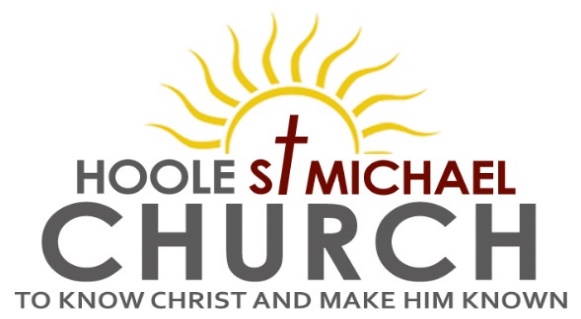 Welcome to our Church today.  Please stay for refreshments in the Lodge after the service.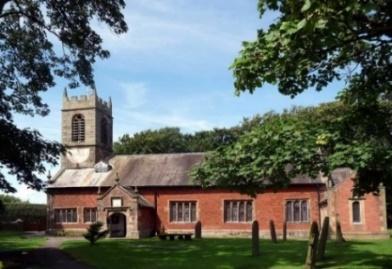 Sunday 22nd January 2023 JESUS THE GOOD SHEPHERD.‘I am the Good Shepherd who lays down His life for the sheep.’ John 10: v 11.PRAYER OF THE DAY:  O God, whose Son Jesus Christ is the good shepherd of your people: Grant that when we hear his voice, we may know him who calls us each by name, and follow where he leads; who, with you and the Holy Spirit, lives and reigns, one God, for ever and ever.          Amen.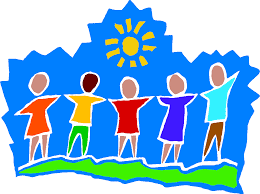  Sunday School today during the service.      There are toys and              colouring sheets for younger children at the back of church       9.00am.    Holy Communion (Book of Common Prayer) begins p237     10.30am.    Morning Worship with Sunday School                                                     and Baptism of Dexter Holding.     Reading:   John 10: v 1-15.    Hymns:  Suppl. 5 – Bless the Lord oh my soul.                    Screen – Not I but Christ in me.                     Suppl. 9 – The Lord’s my shepherd.                   332 – I the Lord of sea and sky.                 419 – Lord the light of your love. (Shine Jesus shine).   3.45pm.     PARTY CHURCH in St Michael’s School.Reading:    John 10: v 1-15.    ‘Very truly I tell you Pharisees, anyone who does not enter the sheepfold by the gate, but climbs in by some other way, is a thief and a robber.  The one who enters by the gate is the shepherd of the sheep.  The gatekeeper opens the gate for him, and the sheep listen to his voice. He calls his own sheep by name and leads them out.  When he has brought out all his own, he goes on ahead of them, and his sheep follow him because they know his voice.  But they will never follow a stranger; in fact, they will run away from him because they do not recognise a stranger’s voice.’  Jesus used this figure of speech, but the Pharisees did not understand what he was telling them.       Therefore Jesus said again, ‘Very truly I tell you, I am the gate for the sheep.  All who have come before me are thieves and robbers, but the sheep have not listened to them.  I am the gate; whoever enters through me will be saved. They will come in and go out, and find pasture.  The thief comes only to steal and kill and destroy; I have come that they may have life, and have it to the full.       ‘I am the good shepherd. The good shepherd lays down his life for the sheep.  The hired hand is not the shepherd and does not own the sheep. So when he sees the wolf coming, he abandons the sheep and runs away. Then the wolf attacks the flock and scatters it.  The man runs away because he is a hired hand and cares nothing for the sheep.     ‘I am the good shepherd; I know my sheep and my sheep know me –  just as the Father knows me and I know the Father – and I lay down my life for the sheep.Prayer:   We continue to pray that 2023 may be a year filled with love, joy and peace. We pray for Dexter Holding who is being baptised today and for Harry Tomlinson Farrel to be baptised next week, we pray for their parents and families at this very special time in family life, We pray for the sick especially Erika Ivy, Sam Burns, Mona Lewis, Christine Barker and  Antonietta Broadhurst. We give thanks for the lives of Jeffrey Oates, Annie Robinson and Mark Wilson & pray for their families & friends. Karaoke and Quiz Night in the Lodge Saturday February 18th at 7.30pmThe evening opens with a short Music Quiz, going on to Karaoke.  The price including drinks and nibbles is £5.00 with children free. Please keep the date. 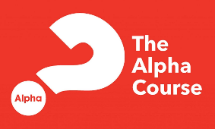          ALPHA SESSIONS JANUARY – MARCH  2023ALL SESSIONS 7.15- 8.45PM IN THE LODGE1. Wednesday 18th January             HOW DOES GOD GUIDE US?2. Wednesday 25th January             WHO IS THE HOLY SPIRIT?3.Wednesday 1st February              WHAT DOES THE HOLY SPIRIT DO?4. Wednesday 8th February             WHY AND HOW SHOULD WE TELL OTHERS?Wednesday 15th February               NO ALPHA THIS WEEKBeginning of Lent: Wednesday 22nd February               7.30pm ASH WEDNESDAY Holy Communion5. Wednesday 1st March                  HOW CAN I RESIST EVIL?6. Wednesday 8th March                 DOES GOD HEAL TODAY? 7. Wednesday 15th March             HOW CAN I MAKE THE MOST OF THE REST OF MY LIFE? - WITH JACOB’S JOIN MEAL   8.  Wednesday 22nd March          PREPARING FOR EASTER 19. Wednesday 29th March               PREPARING FOR EASTER 210. SUNDAY 2ND APRIL            PALM SUNDAY HOLY WEEK BEGINS                                                      10.30AM Palm Sunday service with donkey procession from St Michael’s school to church11. THURSDAY 6TH APRIL   7.00PM Maundy Thursday                                                                PASSOVER MEAL 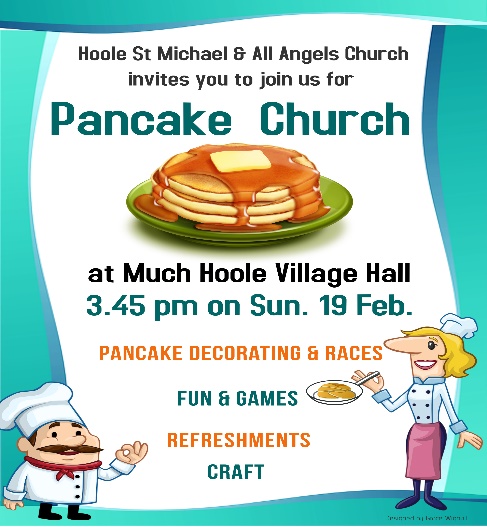 